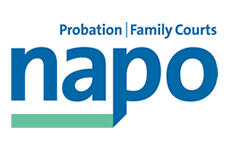 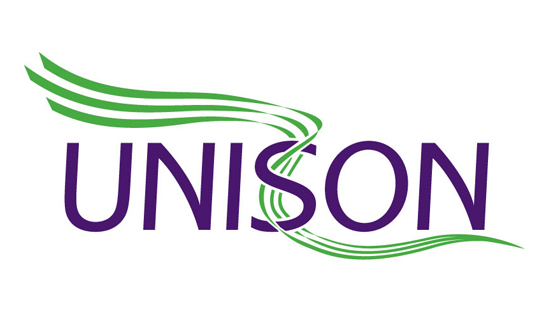 Napo 	UNISONJoint Napo/UNISON statementTransforming Rehabilitation –Significant Progress on Staff Transfer and Protection AgreementFollowing on from the meeting at the offices of the conciliation service ACAS on Monday, Napo, UNISON and GMB/SCOOP met with the Minister, Jeremy Wright yesterday.  A frank but constructive dialogue took place and we managed to secure a further concession from the MoJ with regard to protections for staff over continuity of service. Since Monday, we have improved the additional protection of continuity of employment for staff employed on the 31 March 2014 who transfer between CRCs or from the NPS to a CRC, post share sale from 9 months to 7 years.As a result, the following statement has been sent to the MoJ today.The joint trade unions acknowledge the progress made in discussions during w/c 16 December, including ACAS and the Probation Minister, regarding the NNC/SCCOG Staff Transfer and Protection Agreement. We are minded to recommend the latest offer (subject to written confirmation) to our respective committees with a view to seeking agreement and ratification at the next NNC. As you know, we need to make rapid progress on an interchange agreement, the staff commission and technical pension issues.Each union will now be making arrangements to call meetings of relevant committees to progress matters. Meanwhile, both unions have agreed to suspend local disputes regarding TR assignment pending decisions on the final draft agreement at the next NNC."IAN LAWRENCE - Napo General SecretaryBEN PRIESTLEY - UNISON National Officer      TOM RENDON - Napo National ChairNEIL RICHARDSON - UNISON Chair Probation Committee